ASSOCIATION OF COUNSELING CENTER TRAINING AGENCIES (ACCTA)The Internship Crisis and Social Justice:  Implications for Selection and TrainingInterContinental New OrleansNew Orleans, LALunch Meeting- Electoral Business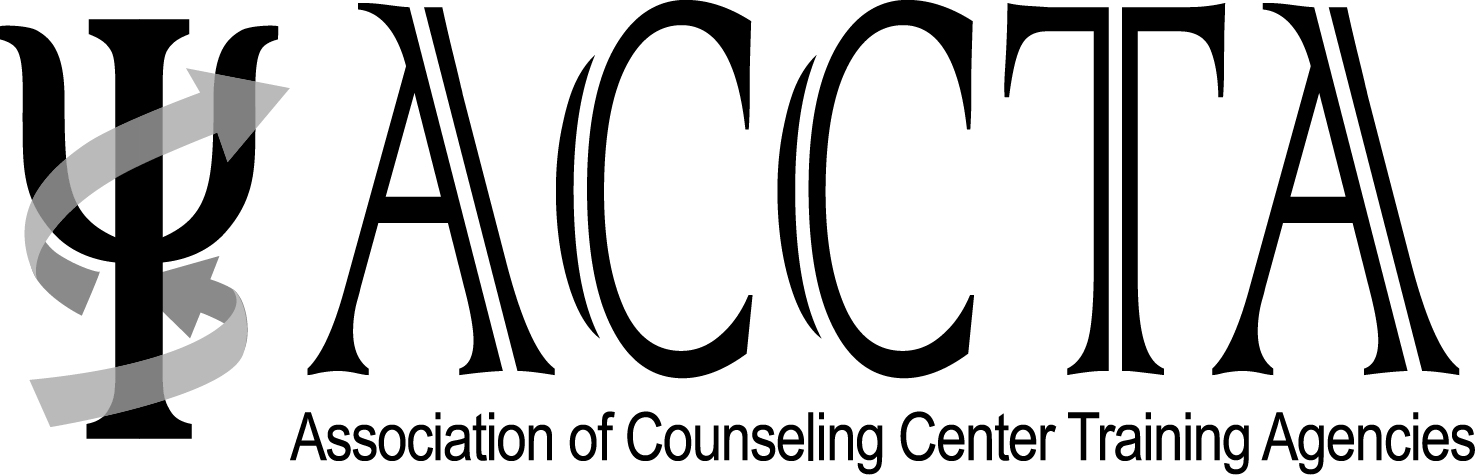 Tuesday, September 24, 2013I.  	Preamble – As prescribed in the Bylaws prior to solicitation of nominations, Dr. Maureen Lafferty, Voting Coordinator, presented the ACCTA Preamble.II.	Election Timeline – Dr. Lafferty announced the election timeline.  Online nominations occurred between August 16th and September 13th.  Nominations will be accepted from the floor during this lunch meeting.  The online voting period will be held between October 9th and October 23rd.III.	Additional Voting Issues – Dr. Lafferty reminded the membership about additional voting issues, which include Budget Approval and the vote to dissolve the Standing Committee on Conference Site Planning.II.	Online Nominations and Standing Committee on Diversity (SCD) Slate – Dr. Lafferty announced the list of candidates who had been nominated prior to the conference and the candidates comprising the SCD Slate:	A.  Prior to the conference: For President-elect:  Dr. Matt ZimmermanFor Secretary:  Drs. Ellie Hakim and Karen Lese-FowlerFor Board Members:  Drs. Cathye Betzel, Daniela Burnworth, Jaime Clark, Glade Ellingson, Anshan Moore Eckard, MaryJan Murphy, Tim Paquette, Terri Rhodes, and Laura Wright.For Website Management Board Position:  Dr. Brigid CahillB.   SCD Slate:  Drs. Carmen Cruz, Bong Joo Hwang, and Elizabeth Reyes.III.	Call for Nominations from the Floor – Dr. Diane Sobel was nominated from the floor.IV. 	Nominations were closed, and the meeting was adjourned.Respectfully submitted by Julie Corkery, Ph.D., ACCTA Secretary